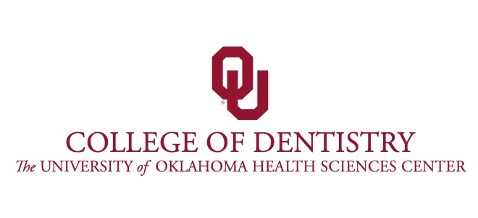 Periodontal Referral FormDate Referred: ________________  Referred By: ________________________  Office Phone: _____________________Patient Information:Patient Name: ______________________________________	 DOB: _______________  SSN: ______________________    Address: _______________________________________________________  Phone Number: _____________________Patient Insurance: _____________________________    ID#: __________________________ Group #: ______________**Please send copies of insurance card (front and back) and demographic sheet to gradperio@ouhsc.edu** We are contracted with the below insurance companies. In addition, we gladly file insurance for patients outside our network, but payment will be expected at the time of serivce.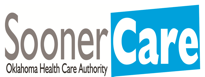 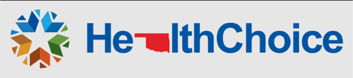 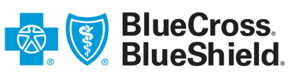 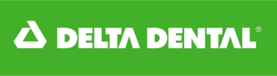 Reason for Referral:  Periodontal Evaluation		Periodontal Surgery		 Soft tissue graftingDental Implant Placement	Extraction			 Ridge AugmentationSinus Augmentation		Peri-Implantitis			 Pathology/BiopsyCrown Lengthening		Sedation			 Other: ________________________________ Tooth Number(s):Please email radiographs to gradperio@ouhsc.eduPeriodontal Treatment Completed in Your Office:Prophylaxis	        SR/P	     Periodontal Maintenance Therapy		Other ______________________________________________________________Comments: 1     2      3     4      5     6     7     8  9    10   11    12    13    14    15    1632   31   30   29   28   27   26   25 24   23   22    21    20    19    18    17